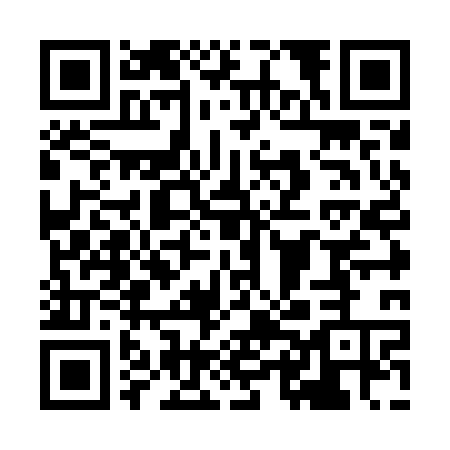 Ramadan times for Courtil-Piette, BelgiumMon 11 Mar 2024 - Wed 10 Apr 2024High Latitude Method: Angle Based RulePrayer Calculation Method: Muslim World LeagueAsar Calculation Method: ShafiPrayer times provided by https://www.salahtimes.comDateDayFajrSuhurSunriseDhuhrAsrIftarMaghribIsha11Mon5:085:086:5812:463:536:356:358:1812Tue5:065:066:5512:453:546:366:368:1913Wed5:045:046:5312:453:556:386:388:2114Thu5:015:016:5112:453:566:406:408:2315Fri4:594:596:4912:453:576:416:418:2516Sat4:574:576:4712:443:586:436:438:2717Sun4:544:546:4412:443:596:456:458:2818Mon4:524:526:4212:444:006:466:468:3019Tue4:494:496:4012:434:016:486:488:3220Wed4:474:476:3812:434:026:506:508:3421Thu4:444:446:3612:434:036:516:518:3622Fri4:424:426:3312:434:046:536:538:3823Sat4:394:396:3112:424:056:546:548:4024Sun4:374:376:2912:424:066:566:568:4225Mon4:344:346:2712:424:076:586:588:4426Tue4:314:316:2512:414:086:596:598:4527Wed4:294:296:2212:414:097:017:018:4728Thu4:264:266:2012:414:107:027:028:4929Fri4:244:246:1812:404:117:047:048:5130Sat4:214:216:1612:404:117:067:068:5331Sun5:185:187:131:405:128:078:079:551Mon5:165:167:111:405:138:098:099:582Tue5:135:137:091:395:148:108:1010:003Wed5:105:107:071:395:158:128:1210:024Thu5:075:077:051:395:168:148:1410:045Fri5:055:057:031:385:168:158:1510:066Sat5:025:027:001:385:178:178:1710:087Sun4:594:596:581:385:188:198:1910:108Mon4:564:566:561:385:198:208:2010:129Tue4:534:536:541:375:208:228:2210:1510Wed4:514:516:521:375:208:238:2310:17